Medische fiche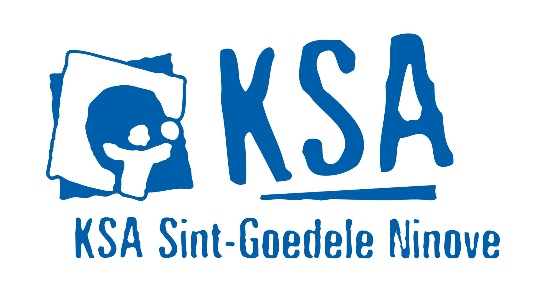 Deze medische fiche dient om de leiding de noodzakelijke inlichtingen over uw kind te bezorgen. Daarom vragen wij u om, in het belang van uw kind, de informatie correct en nauwkeurig in te vullen. De informatie blijft natuurlijk strikt vertrouwelijk en wordt enkel ingezien door de leiding.Naam en voornaam: ………………………………………………………………………………Geboortedatum: …………………………………………………………………………………….Adres:……………………………………………………...................................................................................................................................................................Telefoon/gsm-nummer: …………………………………………………………………………..Medische gegevens Naam en telefoon en/of gsm-nummer van de huisarts ……………………………………………………………………………………………………………………………………………………………………………………………………………………………… Welke ziekte of heelkundige ingrepen heeft uw kind vroeger doorgemaakt?………………………………………………………………………………………………………………Leidt uw dochter aan:		(DOORSTREEP WAT NIET PAST)SuikerziekteAstmaHartkwalenEpilepsieReuma Huidaandoeningen Fysieke handicapMentale handicap Besmettelijke ziekte Slaapwandelen Is uw dochter gevoelig aan bepaalde geneesmiddelen, stoffen of levensmiddelen of volgt ze een speciaal dieet? Ja / NeeZo ja, welke?…………………………………………………………………………………………Is uw dochter gevaccineerd tegen tetanus? Ja / NeeZo ja, in welk jaar? …………………………………………………………………………………..Moet uw dochter op kamp of weekend medicijnen in innemen?  Ja / NeeWelke? ………………………………………………………………………………………………hoe vaak? ………………………………………………………………………………………….hoeveel? ……………………………………………………………………………………………Is uw dochter incontinent? Ja / Nee Kan ze deelnemen aan alle sport- en spelactiviteiten? Ja / Nee Indien nee, waarom niet? ……………………………………………………………………………………………………………….Zijn er andere inlichtingen betreffende uw kind waar wij weet van moeten hebben? ………………………………………………………………………………………………………………………………………………………………………………………………………………………………Werd er tijdens het medisch schooltoezicht opmerkingen gemaakt i.v.m. vakantieverblijf? Zo ja, welke?..................................................................................................................Is uw kind gewend om snel (bij lichte koorts, hoofdpijn, buikpijn,…) medicatie in te nemen? Ja / NeeOp medisch advies geven wij geen medicatie aan kinderen met koorts minder dan 38,5°C, tenzij het kind lijdt onder de symptomen. Gaat u hiermee akkoord? Ja / Nee Indien nee, wat is u advies? ………………………………………………………………….Ondergetekende verklaart dat de ingevulde gegevens volledig en correct zijnHandtekening: 			                    Datum: 	                                                    Niet hier twee mutualiteitsstrookjes vast